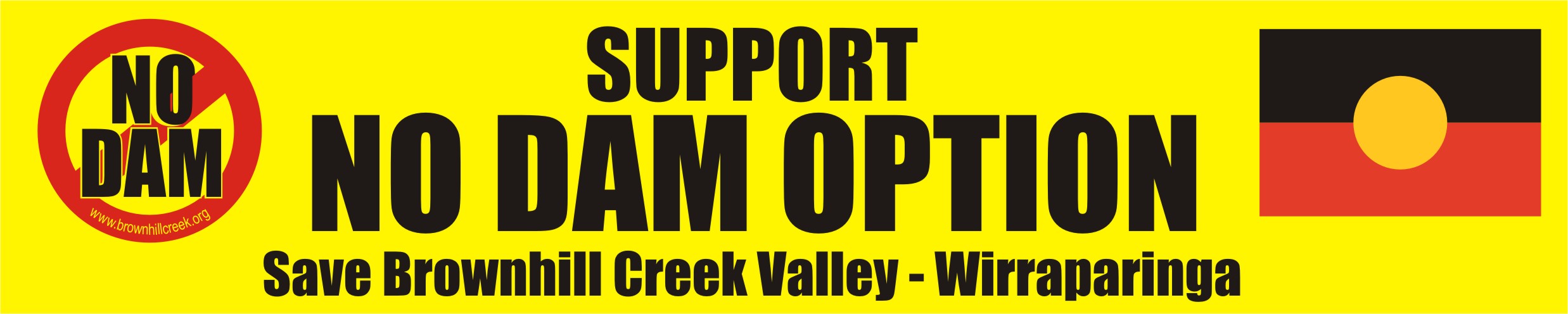                        MEDIA RELEASE: Friday 14th February                 ADELAIDE FLOODS WHILE DAM SITE DRY!The flash flooding that occurred across urban Adelaide on Thursday 13th and Friday 14th of February 2014, provided a perfect example of how a dam in the rural Brownhill Creek catchment cannot protect urban residents from extreme short duration rain events. Please visit our website at www.brownhillcreek.org to see the officially verified photograph of a dry Brownhill Creek at the proposed dam site, while Adelaide suburbs were awash with stormwater. The urban stormwater system must be upgraded to handle peak stormwater flows generated by such extreme short duration rain events and once this is done the system will be able to handle rural flows from long duration rain events. There is a clear and feasible No Dam alternative. Save the environment, save heritage, save money, listen to the community and finally drop the dam forever! Ron Bellchambers    0427718106Spokesperson for the No Dam in Brownhill Creek Community Action Groupwww.brownhillcreek.org      email: brownhillcreek@gmail.com